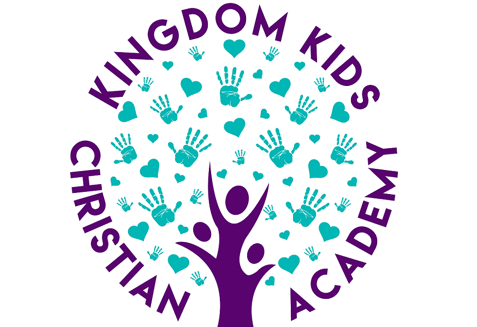 Summer Program 2020Application For EnrollmentStudent Information: Date of Birth: __________________ Sex:____ Date of Enrollment:___________________ Grade: _________Student’s Full Name: ______________________________________________________________________Nickname: ______________________________________________________________________________ Address: _______________________________________________________________________________Parent’s Email Address: ____________________________________________________________________How did you hear about us? _________________________________________________________________Please check the program option your child will be attending:An additional $15 fee will be charged weekly for any children that are not fully potty trained.____ Fulltime M-F (pick up by 3:00pm) $85   	                         ____ Fulltime M-F (pick up by 6:00pm) $100____ 2-3 days (pick up by 3:00pm) $20/day			             ____ 2-3 days (pick up by 6:00pm) $25/day  (Circle days of choice M, T, W, Th, F)			           (Circle days of choice M, T, W, Th, F)*** 10% sibling discount ***Family Information: Child Lives With: ________________________________________________________________________Mother's Name: __________________________ Home/Cell Phone: _________________________________Address: ______________________________________________________________________________Employer: __________________________________ Work Phone: _________________________________Father's Name: ___________________________ Home/Cell Phone: _________________________________Address:_______________________________________________________________________________Employer: __________________________________ Work Phone: __________________________________ Custody: Mother ________ Father ________ Both ________ Other _________________________________*If separated or divorced, please provide court ordered parenting plan*Helpful Information About Child:_______________________________________________________________________________________________________________________________________________________________________________________________________________________________________________________________Names of other persons to be contacted in case of an emergency:Authorization is hereby given for the Kingdom Kids Christian Academy Staff to release the above named child to the following persons, provided proper identification is first established.1. Name ___________________________ Relationship to child ______________ Phone__________________Address_______________________________________________________________________________2. Name __________________________ Relationship to child______________ Phone___________________Address_______________________________________________________________________________3. Name __________________________ Relationship to child______________ Phone___________________Address_______________________________________________________________________________** If you would like to add more names to this list please write them on an additional page. **Medical Information:If your child has NO known medical problems, check here  ____Please update this form if a change occurs in your child’s health.Known health conditions (Food, Medical, and/or Environment):Asthma _____  Allergies_____  Type_________________________________________________________Other_________________________________________________________________________________Precautions_____________________________________________________________________________Specific care in case of an emergency _________________________________________________________Preferred hospital________________________________ Phone Number_____________________________Section 65C-22.006(2), F.A.C., requires a current physical examination (Form 3040) and immunization record (Form 680 or 681) within 30 days of enrollment.Section 65C-22.006(3)(c)2., F.A.C., requires that parents are notified in writing of the disciplinary practices and expulsion policies used by the child care facility.Section 65C-22.001(8)(m), F.A.C. states that all parents or legal guardians must be provided with the Department Child Care Facility Brochure, CF/PI 17524, Know Your Child Care Facility, and the child care facility’s food and nutrition policies that includes language on food and safety and allergies. I consent to the photographing/ videotaping/ advertising of my child while he/she is involved in any school or childcare activity during the present school year. No child’s name will be printed when used in connection with said photography/ videotaping/ advertising.  I do hereby release and waive any and all claims, demands or objections against the school, childcare or church in connection with, or arising out of, the said photography/ videotaping/ advertising.Kingdom Kids Christian Academy staff, administration, and Board members will need access to each students file throughout the school year. DCF staff members may also need access to student files upon routine inspections.Your signature below indicates that you have received the above items and that the information on this enrollment form is complete and accurate._______________________________________ 	_____________________________Signature of Parent/Guardian 				Date